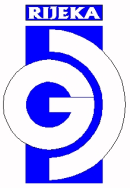 DRUŠTVO GRAĐEVINSKIHINŽENJERA RIJEKAOBRAZAC PRIJAVENaziv seminara:Obilazak pročišćivaća odvodnje grada Senja i vjetroparka Vratarušta, 2 boda (2 boda – ostalo)Predavač: Jelena Nekić dig.u subotu 10.06.2017. god. s početkom u 10.00 h na lokaciji pročišćivaća u SenjuNaziv seminara:Obilazak pročišćivaća odvodnje grada Senja i vjetroparka Vratarušta, 2 boda (2 boda – ostalo)Predavač: Jelena Nekić dig.u subotu 10.06.2017. god. s početkom u 10.00 h na lokaciji pročišćivaća u SenjuNaziv seminara:Obilazak pročišćivaća odvodnje grada Senja i vjetroparka Vratarušta, 2 boda (2 boda – ostalo)Predavač: Jelena Nekić dig.u subotu 10.06.2017. god. s početkom u 10.00 h na lokaciji pročišćivaća u SenjuNaziv seminara:Obilazak pročišćivaća odvodnje grada Senja i vjetroparka Vratarušta, 2 boda (2 boda – ostalo)Predavač: Jelena Nekić dig.u subotu 10.06.2017. god. s početkom u 10.00 h na lokaciji pročišćivaća u SenjuNaziv seminara:Obilazak pročišćivaća odvodnje grada Senja i vjetroparka Vratarušta, 2 boda (2 boda – ostalo)Predavač: Jelena Nekić dig.u subotu 10.06.2017. god. s početkom u 10.00 h na lokaciji pročišćivaća u SenjuNaziv seminara:Obilazak pročišćivaća odvodnje grada Senja i vjetroparka Vratarušta, 2 boda (2 boda – ostalo)Predavač: Jelena Nekić dig.u subotu 10.06.2017. god. s početkom u 10.00 h na lokaciji pročišćivaća u SenjuNaziv seminara:Obilazak pročišćivaća odvodnje grada Senja i vjetroparka Vratarušta, 2 boda (2 boda – ostalo)Predavač: Jelena Nekić dig.u subotu 10.06.2017. god. s početkom u 10.00 h na lokaciji pročišćivaća u SenjuNaziv seminara:Obilazak pročišćivaća odvodnje grada Senja i vjetroparka Vratarušta, 2 boda (2 boda – ostalo)Predavač: Jelena Nekić dig.u subotu 10.06.2017. god. s početkom u 10.00 h na lokaciji pročišćivaća u SenjuNaziv seminara:Obilazak pročišćivaća odvodnje grada Senja i vjetroparka Vratarušta, 2 boda (2 boda – ostalo)Predavač: Jelena Nekić dig.u subotu 10.06.2017. god. s početkom u 10.00 h na lokaciji pročišćivaća u SenjuPrezime:Prezime:Prezime:Ime:Ime:Ime:OIB:OIB:OIB:Zvanje:Zvanje:Zvanje:Datum rođenja:Datum rođenja:Datum rođenja:Mjesto rođenja:Mjesto rođenja:Mjesto rođenja:Adresa:Adresa:Adresa:Telefon:Fax:Mobitel:Mobitel:Tvrtka, adresa tvrtke, MB i OIB:Tvrtka, adresa tvrtke, MB i OIB:Tvrtka, adresa tvrtke, MB i OIB:Radno mjesto:Radno mjesto:Radno mjesto:Prijavljujem se za pohađanje seminara:Obilazak pročišćivaća odvodnje grada Senja i vjetroparka Vratarušta, 2 bodaPredavač: Jelena Nekić, dig.Prijavljujem se za pohađanje seminara:Obilazak pročišćivaća odvodnje grada Senja i vjetroparka Vratarušta, 2 bodaPredavač: Jelena Nekić, dig.Prijavljujem se za pohađanje seminara:Obilazak pročišćivaća odvodnje grada Senja i vjetroparka Vratarušta, 2 bodaPredavač: Jelena Nekić, dig.Prijavljujem se za pohađanje seminara:Obilazak pročišćivaća odvodnje grada Senja i vjetroparka Vratarušta, 2 bodaPredavač: Jelena Nekić, dig.Prijavljujem se za pohađanje seminara:Obilazak pročišćivaća odvodnje grada Senja i vjetroparka Vratarušta, 2 bodaPredavač: Jelena Nekić, dig.Prijavljujem se za pohađanje seminara:Obilazak pročišćivaća odvodnje grada Senja i vjetroparka Vratarušta, 2 bodaPredavač: Jelena Nekić, dig.Prijavljujem se za pohađanje seminara:Obilazak pročišćivaća odvodnje grada Senja i vjetroparka Vratarušta, 2 bodaPredavač: Jelena Nekić, dig.Prijavljujem se za pohađanje seminara:Obilazak pročišćivaća odvodnje grada Senja i vjetroparka Vratarušta, 2 bodaPredavač: Jelena Nekić, dig.Prijavljujem se za pohađanje seminara:Obilazak pročišćivaća odvodnje grada Senja i vjetroparka Vratarušta, 2 bodaPredavač: Jelena Nekić, dig.Član HSGI/DGI Rijeka (molim označiti)Član HSGI/DGI Rijeka (molim označiti)Član HSGI/DGI Rijeka (molim označiti)Član HSGI/DGI Rijeka (molim označiti)Član HSGI/DGI Rijeka (molim označiti)DADANENENaziv i adresa temeljnog društva članice HSGI-aNaziv i adresa temeljnog društva članice HSGI-aNaziv i adresa temeljnog društva članice HSGI-aNaziv i adresa temeljnog društva članice HSGI-aNaziv i adresa temeljnog društva članice HSGI-aDatum prijave:Datum prijave:Potpis:Potpis:Prijave slati e-mailom: seminari@dgir.hr ili faksom na broj 051/331-100, a sve obavijesti na tel: 098-340-470Prijave slati e-mailom: seminari@dgir.hr ili faksom na broj 051/331-100, a sve obavijesti na tel: 098-340-470Prijave slati e-mailom: seminari@dgir.hr ili faksom na broj 051/331-100, a sve obavijesti na tel: 098-340-470Prijave slati e-mailom: seminari@dgir.hr ili faksom na broj 051/331-100, a sve obavijesti na tel: 098-340-470Prijave slati e-mailom: seminari@dgir.hr ili faksom na broj 051/331-100, a sve obavijesti na tel: 098-340-470Prijave slati e-mailom: seminari@dgir.hr ili faksom na broj 051/331-100, a sve obavijesti na tel: 098-340-470Prijave slati e-mailom: seminari@dgir.hr ili faksom na broj 051/331-100, a sve obavijesti na tel: 098-340-470Prijave slati e-mailom: seminari@dgir.hr ili faksom na broj 051/331-100, a sve obavijesti na tel: 098-340-470Prijave slati e-mailom: seminari@dgir.hr ili faksom na broj 051/331-100, a sve obavijesti na tel: 098-340-470